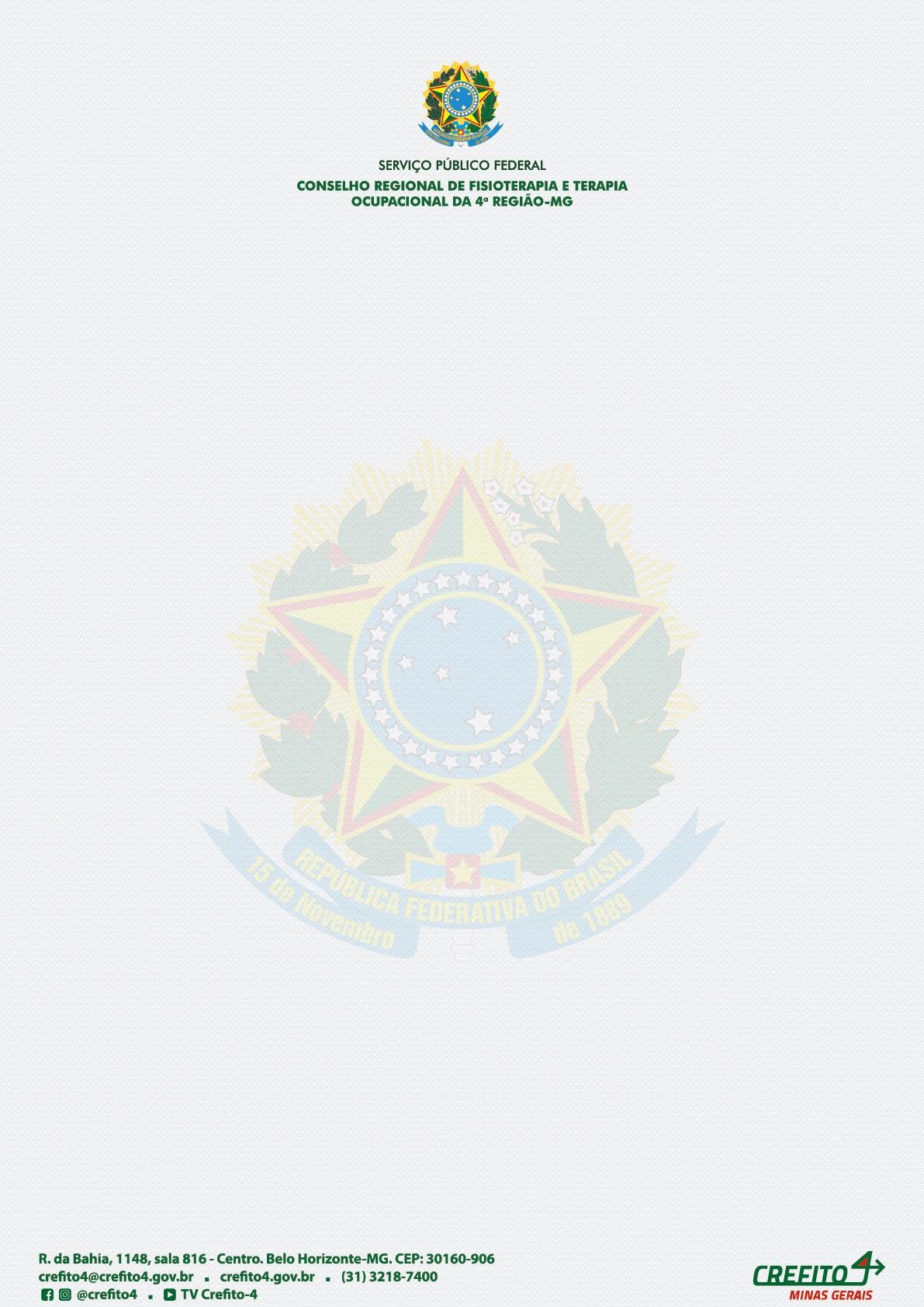 CONSELHO REGIONAL DE FISIOTERAPIA E TERAPIA OCUPACIONAL DA 4ª REGIÃO – CREFITO-4 MGEDITAL Nº 06/2023 DE SELEÇÃO PARA O PRÊMIO PRIMÍCIASO Presidente do Conselho Regional de Fisioterapia e Terapia Ocupacional da 4ª Região (CREFITO-4 MG), Dr. Anderson Luís Coelho, no uso de suas atribuições legais e regimentais, em especial aquelas que lhe confere o art. 8º da Lei Federal nº 6.316, de 17 de dezembro de 1975, torna público o Edital Nº 06/2023 de seleção para o Prêmio Primícias – Edição 2023. O Prêmio Primícias foi instituído do âmbito do CREFITO-4 MG pela Portaria CREFITO-4 MG Nº 107, de 15 de dezembro de 2022.OBJETOO presente Edital tem como objetivo selecionar três (3) Trabalhos Finais de Conclusão de curso de Graduação (TCC) de Fisioterapia e/ou de Terapia Ocupacional que tenham se destacado pela excelência acadêmica, científica e relevância profissional, para recebimento do Prêmio Primícias – Edição 2023, ou seja, a Comissão Julgadora selecionará e fará o ranqueamento de 3 (três) trabalhos, somados, de Fisioterapia e Terapia Ocupacional, pois não se trata de 3 (três) trabalhos de cada curso a serem premiados.DISPOSIÇÕES GERAISO processo seletivo será regido por este Edital, e pelo Regulamento próprio do Prêmio Primícias, publicados pelo Conselho Regional de Fisioterapia e Terapia Ocupacional da 4ª Região (CREFITO-4 MG).É de responsabilidade exclusiva da Instituição de Ensino Superior (IES) a observância dos procedimentos e prazos estabelecidos nas normas que regulamentam esse processo seletivo.O processo seletivo será realizado por comissão julgadora designada especificamente para o objeto desse Edital.No ato da inscrição, o CREFITO-4 MG se encarregará de prestar esclarecimentos e disponibilizar as informações e instruções pertinentes ao processo seletivo.REQUISTOS3.1. Poderão inscrever Trabalho(s) Final(s) de Conclusão de Curso de Graduação (TCC), cursos de instituições de ensino superior públicas ou privadas, sediadas no Estado de Minas Gerais, cujo curso de graduação em Fisioterapia e/ou em Terapia Ocupacional tenha sido devidamente reconhecido(s) pelo Ministério da Educação.INSCRIÇÕESAs inscrições para o Prêmio Primícias – Edição 2023, deverão ser realizadas pela coordenação do curso de graduação, no período de 1º de fevereiro a 1º de março de 2024, conforme cronograma disposto no item 7.Cada instituição/curso de graduação poderá selecionar internamente até três trabalhos finais de graduação, por curso (3 trabalhos de Fisioterapia e 3 trabalhos Terapia Ocupacional), concluídos no ano letivo de 2023 para concorrer ao Prêmio Primícias – Edição 2023.Caberá a cada curso determinar os critérios e procedimentos para seleção do(s) TCCs que será(ão) submetido(s) ao processo seletivo do Prêmio Primícias – Edição 2023.A inscrição é composta por uma única etapa, sendo de responsabilidade da IES enviar em uma única mensagem de correio eletrônico (e-mail) todas as informações e documentação necessária para efetivar o cadastro.As instituições de ensino, por meio dos coordenadores de curso, deverão preencher o cadastro da instituição conforme o formulário constante no ANEXO ÚNICO do presente edital e enviá-lo exclusivamente para o endereço de e-mail premioprimicias@crefito4.gov.br.Além do cadastro da IES, conforme item 4.5, também deverão ser anexados para a inscrição dos trabalhos os seguintes itens:O(s) trabalho(s) selecionado(s) pelo curso de graduação deverá ser enviado como documento anexo em PDF, com até 25 MB, não sendo permitido a substituição das indicações realizadas pelo curso após o prazo limite de inscrição definido nesse edital.4.7. É de integral responsabilidade da instituição/coordenação do curso de graduação a veracidade das informações fornecidas e a revisão do(s) trabalho(s) indicado(s). Dados desatualizados e/ou errados, que impossibilitem o contato do CREFITO-4 MG com os respectivos autores, poderão ser corrigidos até o final do período de inscrição.PROCESSO DE AVALIAÇÃOComissão JulgadoraOs trabalhos submetidos ao Prêmio Primícias – Edição 2023, serão avaliados por uma Comissão Julgadora.O CREFITO-4 MG constituirá uma Comissão Julgadora composta por 5 (cinco) membros titulares e 3 (três) membros suplentes, Fisioterapeutas e Terapeutas Ocupacionais com reconhecida excelência acadêmica no desenvolvimento de pesquisa científica, para avaliar os trabalhos submetidos ao Prêmio Primícias – Edição 2023.A composição da Comissão Julgadora será divulgada antes do início da avaliação dos trabalhos.Deverão declarar-se impedidos, no prazo de 10 (dez) dias após a divulgação dos nomes, os membros indicados para compor a comissão julgadora que tenham vínculo de parentesco, profissional, ou outro que prejudique a avaliação de forma impessoal e isonômica, com os autores dos trabalhos inscritos ao Prêmio Primícias – Edição 2023.A Comissão Julgadora avaliará todos os trabalhos inscritos e selecionará e fará o ranqueamento de 3 (três) trabalhos.A Comissão Julgadora emitirá parecer justificando a indicação de cada um dos 3 (três) melhores trabalhos selecionados.Critérios de avaliaçãoO Prêmio Primícias – Edição 2023, será atribuído pelo CREFITO-4 MG aos 3 (três) trabalhos de conclusão de curso de graduação de Fisioterapia e/ou Terapia Ocupacional que se destacarem pela excelência acadêmica, científica e relevância profissional.O processo de avaliação dos trabalhos submetidos ao Prêmio Primícias – Edição 2023 será realizado em etapa única, classificatória, e seguirá os seguintes critérios de avaliação:Os trabalhos inscritos ao Prêmio Primícias – Edição 2023 deverão seguir rigorosamente as normas atualizadas da Associação Brasileira de Normas Técnicas (ABNT) ou normas requeridas por revistas científicas.A decisão da Comissão Julgadora será fundamentada e dela não caberá recursos.PREMIAÇÃOO(A) autor(a) do trabalho vencedor classificado em primeiro lugar do Prêmio Primícias receberá o “Diploma Prêmio Primícias” e seu(a) respectivo(a) orientador(a) e IES receberão diploma do CREFITO-4 MG.Os(As) autores(as) dos trabalhos vencedores classificados em segundo e terceiro lugar do Prêmio Primícias, bem como seus(as) respectivos(as) orientadores(as) e IES receberão certificado do CREFITO-4 MG.CRONOGRAMADIVULGAÇÃO DOS TRABALHOS SELECIONADOSA divulgação dos resumos dos 3 (três) trabalhos vencedores do Prêmio Primícias – Edição 2023 será realizada no site do CREFITO-4 MG, podendo constar na revista do Conselho. As fotos do evento de premiação serão divulgadas nos canais de comunicação virtuais da autarquia.A critério do CREFITO-4 MG, poderão ser solicitados aos respectivos autores dos trabalhos selecionados, novos arquivos para divulgação. Tal solicitação deverá ser acompanhada de respectivas normas e prazo.DISPOSIÇÕES GERAISA entrega do Prêmio Primícias – Edição 2023 será realizada de forma híbrida.O CREFITO-4 MG não se responsabiliza por nenhum problema técnico, defeitos de linha telefônica, sistemas de computadores, servidores, provedores, hardware/software, perda ou indisponibilidade de conexão de rede ou transmissão de computador com falha, incompleta, adulterada ou atrasada ou qualquer combinação destas que possa limitar a capacidade do usuário de participar do concurso. Não se responsabiliza ainda por qualquer dano a qualquer sistema/software de computador ou telefone celular do participante relacionado a ou decorrente da participação ou download de quaisquer materiais deste concurso. Não assume nenhuma responsabilidade por e-mails não entregues resultantes de qualquer forma de filtragem ativa ou passiva de e-mails por parte do provedor de serviços de internet e/ou cliente de e-mail do usuário ou por espaço insuficiente na conta de e-mail do usuário para receber/enviar e-mail. Prova de envio não será considerada prova de recebimento pelo CREFITO-4 MG.A simples submissão dos trabalhos implica a tácita aceitação de todas as condições e normas deste edital e dos seus resultados, renunciando o autor e/ou o professor orientador e/ou a instituição a quaisquer ações judiciais, interpelações e/ou recursos.Serão desclassificados os autores e instituições que não cumprirem as exigências deste edital.Todos os autores participantes, premiados ou não, concordam em ceder ao CREFITO-4 MG permissão para a utilização de seu(s) nome(s) e imagem(s) para divulgação do concurso, bem como dos resultados dos trabalhos inscritos, em qualquer órgão de comunicação, sem ônus para as partes envolvidas.Casos omissos serão decididos pela Diretoria do CREFITO-4 MG, sendo as decisões soberanas, irrecorríveis e irrevogáveis.Belo Horizonte, 18 de novembro de 2023.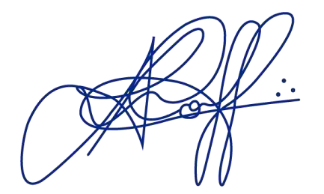 LUISAssinado de forma digital por ANDERSONCOELHO:01 LUIS285802675 COELHO:01285ANEXO ÚNICO FORMULÁRIO DE CADASTRO/INSCRIÇÃOCRITÉRIOS DE AVALIAÇÃOPONTUAÇÃOAdequação do título com o conteúdo do trabalho10Apresentação do problema, justificativa do estudo, e redação do(s) objetivo(s)15Detalhamento do método, conforme o tipo e delineamento do estudo15Clareza na análise de dados e apresentação dos resultados, e coerência com os objetivos15Discussão adequada e aprofundada dos resultados e articulação com outros estudos disponíveis na literatura15Conclusão adequada e coerente com  os resultados e com os objetivos do estudo10Referências adequadas às normas da ABNT, pertinentes e atualizadas ou normas requeridas por revistas científicas10Relevância do trabalho para a área específica10PONTUAÇÃO TOTAL100 PONTOSEVENTODATALançamento do Edital Nº 07/2023 - CREFITO-4 MG de seleção para o Prêmio Primícias – Edição 2023.18 de novembro 2023Período	para	cadastro/inscrição	e	submissão	dos trabalhos de conclusão de curso.01 de fevereiro de 2024 a01 de março de 2024Divulgação dos membros da comissão julgadora.04 de março de 2024Avaliação dos trabalhos pela comissão julgadora.15 de março de 2024 a10 de maio de 2024Divulgação do resultado e premiação.17 de maio de 2024SOBRE A INSTITUIÇÃO DE ENSINOSOBRE A INSTITUIÇÃO DE ENSINONome:Sigla ou Código da Instituição:Categoria Administrativa: (selecione uma opção)( ) Pública Municipal ( ) Pública Federal( ) Pública Estadual(   ) Privada sem fins lucrativos ( ) Privada com fins lucrativos (  ) EspecialOrganização Acadêmica: (selecione uma opção)( ) Faculdade( ) Centro Universitário ( ) Institutos Federais( ) Universidade Escola de GovernoEndereço Completo:Rua:Endereço Completo:Número/complemento:Endereço Completo:Bairro:Endereço Completo:Município:Endereço Completo:Mesorregião de MG:Endereço Completo:CEP:SOBRE O CURSOSOBRE O CURSOCurso:(selecione uma opção)( ) Fisioterapia( ) Terapia OcupacionalTipo de Credenciamento: (selecione uma opção)( ) Presencial (  ) EAD( ) Escola Governo – EaD( ) Escola Governo – PresencialPortaria do Ministério da Educação (MEC) de reconhecimento do curso:Número e data da Portaria:Data de publicação da Portaria no Diário Oficial da União:SOBRE O(A) COORDENADOR(A) DE CURSOSOBRE O(A) COORDENADOR(A) DE CURSONome:E-mail da coordenação do curso:SOBRE O(S) TRABALHO(S)SOBRE O(S) TRABALHO(S)Indicação 1Indicação 1Nome do autor:E-mail do autor:Celular do autor:Nome do Professor Orientador/coorientador:E-mail do Professor orientador/coorientador:Celular do Professor Orientador/coorientador:Título do TCC:Data da apresentação na IES:Indicação 2Indicação 2Nome do autor:E-mail do autor:Celular do autor:Nome do Professor Orientador/coorientador:E-mail do Professor orientador/coorientador:Celular do Professor orientador/coorientador:Título do TCC:Data da apresentação na IES:Indicação 3Indicação 3Nome do autor:E-mail do autor:Celular do autor:Nome do Professor Orientador/coorientador:E-mail do Professor Orientador/coorientador:Celular do Professor Orientador/coorientador:Título do TCC:Data da apresentação na IES: